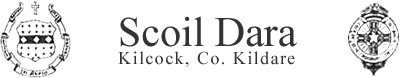 Scoil Dara is very proud of its students and the school uniform which clearly identifies and distinguishes them. Our school uniform is a huge part of our identity as a community of learners. The students of Scoil Dara wear their uniform with pride and honour. The way our students present and conduct themselves while in uniform reflects significantly on the public image of Scoil Dara. Therefore, students wearing our uniform should always be conscious that they represent the entire school community, and reflect our school values.  A formalised uniform code is part of the personal education of students. Students are encouraged to become aware themselves of what is, and what is not, acceptable in terms of what they wear in the school environment, how they respect the positive guidelines for inclusion in a school community. In order to facilitate this learning, students and their parent(s)/guardian(s) are furnished with guidelines known as the Uniform Code to help them make the right choices in terms of their attendance of school each day and to realise that some forms of clothing are not appropriate for school.There are many advantages of school uniforms, for example:A school uniform instils pride, a sense of belonging and a community feeling in our schoolIt makes it much easier for staff and the public to recognise a student belonging to Scoil Dara and to recognise others who do not belong on our school groundsIt removes the incidence of inappropriate dress in schoolParents and guardians are asked to show their support for Scoil Dara by fully co-operating with the school in ensuring that all students wear the full school uniform to and from school every day.Below is the current school uniform for Scoil Dara which is compulsory for all students attending our school:Uniform CodePlease read the following very carefully. This uniform code will be implemented in the context of our Code of Behaviour.The school uniform is hugely important in Scoil Dara and the Uniform Code is an whole-school policy document linked to our Code of Behaviour.  Students may be questioned in terms of Uniform Code violations by any member of staff.   Students who present for school in a manner that infringes the uniform code must have a note in the school journal from a parent/guardian to excuse the infringement of the code. Parent(s)/Guardian(s) will be contacted if there is an ongoing difficulty regarding adherence to the Uniform Code.All students are required to wear the full school uniform (as described in this document) to, from and during school every day.  PE gear can be worn to school only by students who are scheduled to attend PE in first period (9am -10am).  For students taking part in PE class during last period of that day, the PE gear may be worn home.It is advised that students change out of their school uniform as soon as they get home in the evening in order to preserve the quality of the uniform.Students should also maintain high standards of personal hygiene at all times. It is expected that the uniform (including footwear) is kept clean and maintained to the highest standards and that students wear it with pride and respect.Students should always be aware that they represent Scoil Dara when wearing the school uniform (even outside of normal school hours). Any poor conduct whilst wearing our school uniform has a potential impact on the image of Scoil Dara and may result in disciplinary consequences in accordance with our Code of Behaviour. All students are required to wear the full school uniform when representing the school on approved school trips/activities. Any student who does not present in the appropriate uniform will not be permitted to represent the school or go on the school trip/activity.The school tie must be worn at all times.The official school jacket is the only jacket to be worn at any time on school grounds.  Fake-tan and excessive make-up are not permitted to be worn.  Students will be asked to remove/tone-down their make-up where required.  False eyelashes are not allowed.Facial piercings (of any kind) are not allowed.  Tattoos, visible when wearing full school uniform, are not permitted. Jewellery should be appropriate to daily school life.  The wearing of jewellery is a health and safety issue in practical classes and on crowded corridors and there is no facility in the school for staff to ‘mind’ jewellery. The wearing of jewellery for all students is limited to one small ring on one hand and a single pair of stud ear-rings. False nails (gel, acrylic) are not permitted to be worn.  Student hairstyles must be kept clean, neat and school appropriate, and the school reserves the right to refuse a hairstyle where it is seen to be inappropriate.  Hair colours must be within the natural range of hair colours. During winter months the wearing of hats, scarves and gloves, in keeping with uniform colours (grey, black, maroon, white), to and from school is permitted.  These should be removed for class. Students are responsible for their own property.Non-uniform items of clothing may be confiscated. Parents/Guardians will be required to attend a meeting to arrange the return of those items.It is advised that items of uniform be marked with the name of the student-owner.Important Notes:It is imperative that all students comply fully with our uniform code. On the occurrence of an isolated incidence where a student is unable to wear their correct uniform, parents/guardians should write an explanatory note in the notes section of the student’s journal.  In the case where the school has a stock of the missing item of uniform, the student will be loaned the item for the day.The school acknowledges the role of parents/guardians in supporting the uniform code.  We trust that communication with parents/guardians regarding breaches of the code will be discussed with the student concerned resulting in compliance with the code.   Persistent infraction of the uniform code will result in the parent/guardian being contacted to come and take the student home until they comply fully.Parents/guardians should contact the school if they are experiencing difficulty in acquiring the uniform.Girls UniformBoys UniformBoys UniformWine School JumperWhite ShirtSchool Kilt  (knee length at minimum)Trousers (optional) – must be Hunter 280 styleSchool TieWine socks or tightsBlack/Brown footwear. No obvious or coloured logo visible, no metal attachments, and with a heel not higher than 50mmSchool Jacket: Hunter ‘Norway’Grey School JumperBlue ShirtGrey TrousersSchool TieBlack/Brown footwear.  No obvious or coloured logo visible, no metal attachments, and with a heel not higher than 50mmSchool Jacket: Hunter ‘Norway’Grey School JumperBlue ShirtGrey TrousersSchool TieBlack/Brown footwear.  No obvious or coloured logo visible, no metal attachments, and with a heel not higher than 50mmSchool Jacket: Hunter ‘Norway’PE UniformUniform SuppliersUniform SuppliersPlain White Polo ShirtBlack ShortsBlack Tracksuit bottomsGrey SweatshirtTrainersBooks & GiftsKilcock Book ShopChurch St.KilcockCo. KildareTel: 01-6287106Ted MurtaghHaggard St.TrimCo. Meath046-9431792Plain White Polo ShirtBlack ShortsBlack Tracksuit bottomsGrey SweatshirtTrainersUniform Warehouse4 Finnerty HouseDublin RoadMaynooth,Co. Kildare01-6289758